Аннотация к рабочей программе учебного предмета «Основы религиозной культуры и светской этики» начальное общее образованиеДокументы. Рабочая программа по предмету «Основы религиозной культуры и светской этики» составлена на основе следующих  нормативных документов:Федеральный закон от 29.12.2012 г. № 273-ФЗ «Об образовании в Российской Федерации» (изменениями и дополнениями);Приказ Министерства образования и науки РФ от 06.10.2009 года № 373 «Об утверждении и введении в действие федерального государственного образовательного стандарта начального общего образования» (с изменениями и дополнениями).Основная образовательная программа начального общего образования МБОУ «СОШ №14 пос. ПодъяпольскоеУчебники: •  А.И. Шемшурина «Основы светской этики». : Просвещение, 2019. 3. Предметные результаты освоения основной образовательной программы начального общего образования:1) готовность к нравственному самосовершенствованию, духовному саморазвитию;2) знакомство с основными нормами светской и религиозной морали, понимание их значения в выстраивании конструктивных отношений в семье и обществе;3) понимание значения нравственности, веры и религии в жизни человека и общества;4) формирование первоначальных представлений о светской этике, о традиционных религиях, их роли в культуре, истории и современности России;5) первоначальные представления об исторической роли традиционных религий в становлении российской государственности;6) становление внутренней установки личности поступать согласно своей совести; воспитание нравственности, основанной на свободе совести и вероисповедания, духовных традициях народов России;7) осознание ценности человеческой жизни.Место предмета в учебном плане школы.По учебному плану МБОУ «СОШ №14 пос. Подъяпольское» на изучение учебного предмета «Основы религиозных культур и светской этики» в 4 классе  отводится 1 ч в неделю - 34 часа.5. Периодичность и формы текущего контроля и промежуточной аттестации.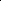 Используемые виды контроля: текущий, промежуточный, итоговый. Контроль осуществляется в соответствии с Положением о формах, периодичности и промежуточной аттестации обучающихся  МБОУ «СОШ №14 пос.Подъяпольское». 